Nottinghamshire Digital Enhancement ProgrammeTraineeship Application FormYOUR DETAILSABOUT YOUR TRAINEESHIPABOUT YOUPlease return your completed form to Skills for Employment, Inspire, the Eastbourne Centre, Sutton-in-Ashfield Notts NG17 5FF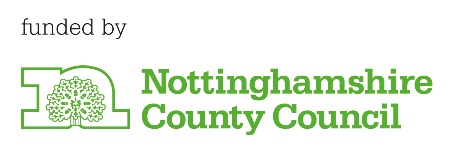 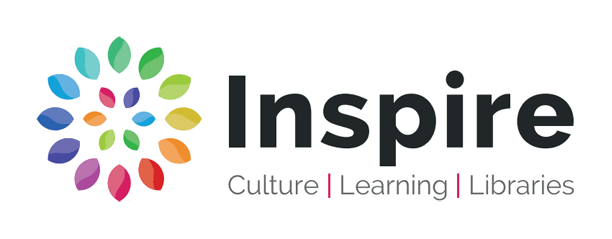 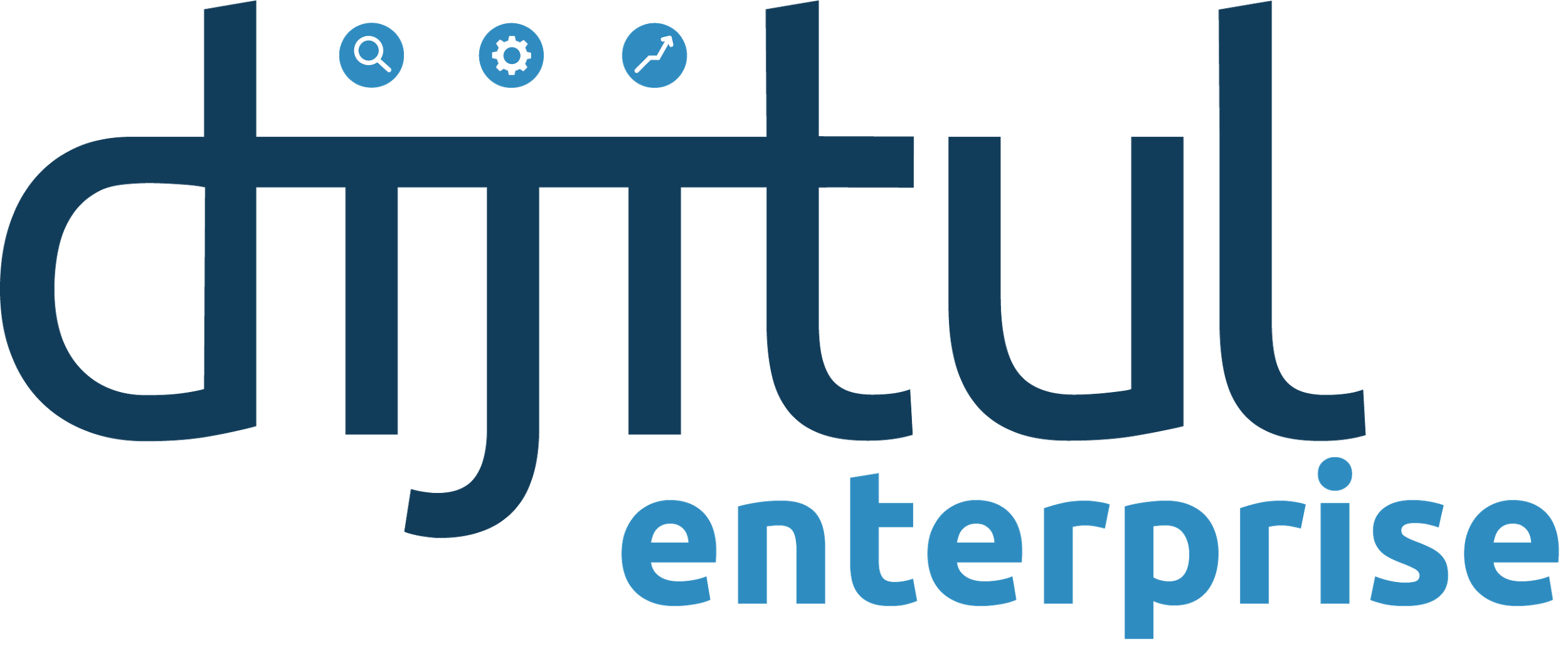 NameDate of birthDate of birthContact addressPostcodeContact addressPostcodeContact addressPostcodeTelephone (home)Telephone (mobile)Telephone (home)Telephone (mobile)Email addressEmail addressWhich of the available traineeships would you like to be considered for?When are you available to start a traineeship?When are you available to start a traineeship?Is there anything that will stop you attending? Where would you be willing to travel to?Do you have your own transport?Where would you be willing to travel to?Do you have your own transport?What GCSE or Functional Skills have you taken/do you have in English?What GCSE or Functional Skills have you taken/do you have in English?What GCSE or Functional Skills have you taken/do you have in maths?Why do you want a digital traineeship? What digital skills and interests do you currently have? What programmes and applications do you use?What personal qualities do you have e.g. interested, reliable, creative? Please give examplesWhat are you doing with your time at the moment?Do you have any work experience? If so, in what area(s) and for how long?Where would you like to be at the end of your traineeship and in the longer term?Do you have any additional learning needs?What areas of personal development do you feel you need to improve to become employable?What are your current living arrangements?What dates are you available for an interview? I confirm that the information on this form can be shared with any learning provider and employer involved in the scheme (including subcontractors) to help me in fulfilling my future goals.Name of young person                                            Signature                                                        Date